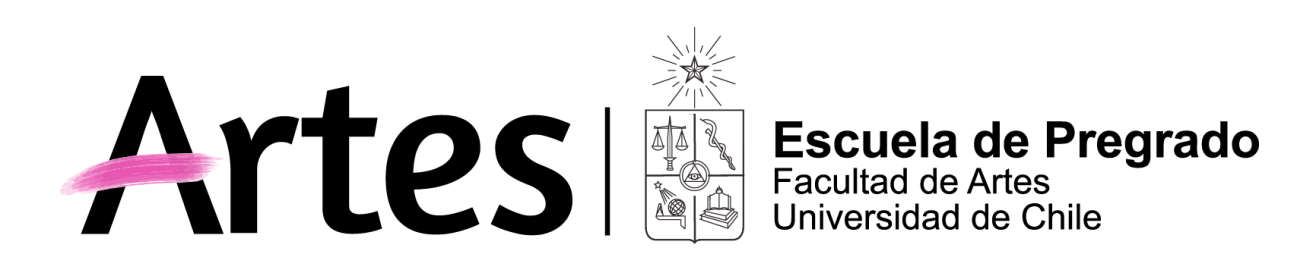 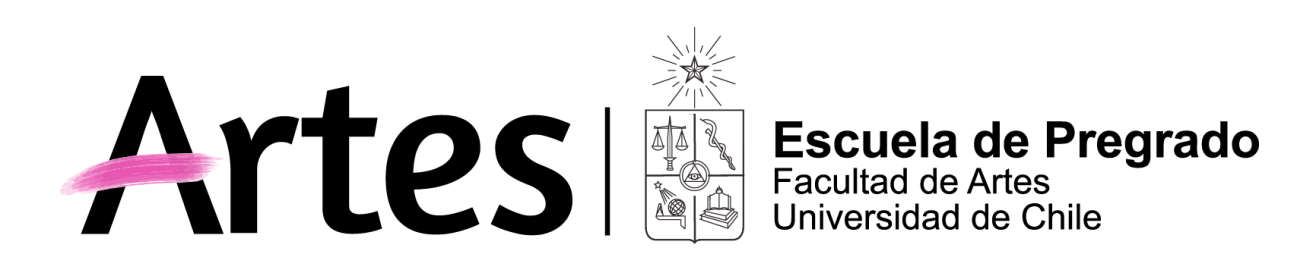 History of Arte: Chile culture and heritage see, hear and lessen de heritage of Chile Propósito General del CursoFamilizar al alumno extranjero que entra vía movilidad estudiantil con la cultura chilena, nuestro patrimonio tanto tangible como intangible y las actividades que puede realizar en el área cultural durante su estadía en Chile. Como también es un curso donde alumnos chilenos pueden cultivarse más y practicar su inglés,What’s it all about it:This curse it is for international students who comes to do a semester in the Universidad de Chile. They will learn about our culture beg round and our heritage. We will speaker about art, literature, music from yesterday to today. Going us well to Museum and give you the information about activities in the city where you cut go.   The course will be in English.Competencias y Subcompetencias a las que contribuye el cursoDar a conocer al alumno internacional y nacional el patrimonio nacional tanto tangible como intangible y familizarlo con el concepto de patrimonio  Objectives of this course:The most important objective is to give to the international and national students more information about Chilean Heritage from the Precolonial Art, colonial time, the hay lights of art, the biggest interpretation we had….and then Chile today a new Chile. We will by toking about   Art, Music cinema theater folklore To understand better the world heritage first we are going to speak about heritage definition and the problems we have to day in Chile and in the world us clime change, traffic of art, falsification The students will get a lot of information about pre-Columbian arte us we say Chile before Chile, Colonial time, Independencies from Spain and slowly the learn about Chilean heritage getting to the lust century and the time of today so the students will know at the end of the semester a lot of the different cultural indicatives.Resultados de AprendizajeDar conocimientos a los alumnos sobre nuestra cultura alumnos que generalmente son de otras carreras y del extranjeroWhat I would likeThat you student from everywhere in the world have more information about Chile and his heritage that your stay in Chile is a happy one…  as much as possible on me sideSaberes/ContenidosConceptos sobre patrimonio y los problemas que afrenta hoy día en Chile y el mundo clima turismo empatía. Como también tráfico ilícito, falsificaciones un gran negocio. La importancia del patrimonio tangible intangible tanto Chile como del mundo. El mundo de los museos la conservación restauración y el análisis científicoLa cultura chilena desde el arte precolombinos hasta nuestros tiempos actuales tanto patrimonio tangible como intangibleWhat are the course speaking about?First we will speak about Heritage what is heritage what problems we have today, Heritage in museum History of conservation and restoration and to day analysis of art giving the anther a lot of questions We will speak with the Pre-Columbian art and music, Incas in Chile, Shaman and the Altiplano The deferent cultures Indian we had.in this long country.Counting true colonial time, costumes, music and daily live, a little bit of history, the city of Santiago like    the church and the museum of San Francisco The independency of Chile from Spain and the time after that a long time with Isidora Zegers, in music and how we live in Santiago then. Lot of scientific investigators comes and also painters comes to Chile to paint to give classes make a more culturally  live in  Chile. Mulato Gil first the Rugenda, Gay and other artistic who let us pictures about the live in Chile. Then we jump to the artistic you went to study in Paris XIX and XX and painters like Pedro Mira We cannot forget de area of folklore so we will speak about Quasimodo la Tirana baile Chino and so on, I will not forget Victor Jara, Violeta Parra I thing we have a lot to speak in this course. I would love to know more of the cultural beground, there countries of me students their cultures live so I can learn us well and all together we will make the course a live oneMetodología Clases y conversaciones on line con apoyo de Power Points   investigaciones a realizarMethodology Classes with Power points and active with music and so one it will by a dynamic course You will make some investigation of other place involve in heritage EvaluaciónTrabajos de investigación sobre nuestra culturaEvaluation I will ask for 2 investigations about important things we will speak in classes. It will be elected between the teacher and the student. You will present them in the class on line and also send it to the mail of the teacher  Requisitos de AprobaciónNota super a 4.0You past the course when:You must come to more than 80% of the classes on line and get notes better the 4.0 (Here in Chile the nots go from 1.0 very bed to 7,0 very good) in your investigation works Palabras Clave